Муниципальное дошкольное образовательное учреждение детский сад №1 «Ленинец»Программа по формированию основ финансовой грамотности  у детей старшего и подготовительного дошкольного возраста «Юные экономисты» (на основе книги Э.В. Матвеева «Дима и совенок»)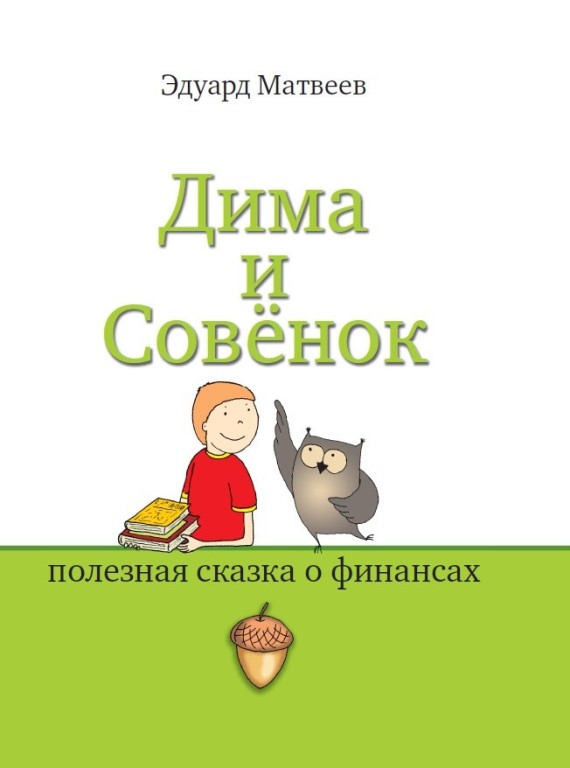                                                                               Воспитатель: Травникова Н.А.г.Тутаев2020 – 2022 гг.Содержание программы:Пояснительная записка………………………………………………………3Цели и задачи ………………………………………………………………...6Содержание программы………………………….…………………………..7Описание форм и методов проведения занятий……………………………9Предполагаемые результаты………………………………………………...11Учебно – тематический план………………………………………………..12Заключение…………………………………………………………………...17Методическое обеспечение…………………………………………………18Приложение………………………………………………………………......22Пояснительная записка«Можно смотреть на деньги свысока,но ни в коем случае нельзя упускать их из виду».А. Прево      Финансовое просвещение и воспитание детей дошкольного возраста – сравнительно новое направление в дошкольной педагогике. Ведь финансовая грамотность является глобальной социальной проблемой, неотделимой от ребенка с ранних лет его жизни.      Дети, так или иначе, рано включаются экономическую жизнь семьи: сталкиваются с деньгами, рекламой, ходят с родителями в магазин, участвуют в купле-продаже, овладевая таким образом первичными экономическими знаниями, пока еще на житейском уровне.     К сожалению, финансовой грамотности почти не обучают в детских садах. А грамотное отношение к собственным деньгам и опыт пользования финансовыми продуктами в раннем возрасте открывает хорошие возможности и способствует финансовому благополучию детей, когда они вырастают.     Финансовая грамотность – понятие, выходящее за пределы политических, географических и социально-экономических границ.      Финансовая грамотность – это психологическое качество человека, показывающее степень его осведомленности в финансовых вопросах, умение зарабатывать и управлять деньгами.Не секрет, что в России очень низкий процент информированности населения какие права имеет потребитель финансовых услуг и как их защищать в случае нарушений.    Проведенные статистические исследования говорят o том, что заниматься повышением финансовой грамотности  населения необходимо на государственном уровне.      Человек, который уверен в своем будущем, чувствует себя гораздо лучше. И поэтому наши дети достойны того, чтобы быть в курсе, как правильно пользоваться средствами, которые они будут зарабатывать во взрослой самостоятельной жизни!      Здесь важно отметить поведение родителей, так как зачастую именно пример родителей становится основополагающим. Все мы хотим для своих детей самого лучшего, но нужно помнить o том, что выполнение любого каприза ребенка, любой ценный подарок просто так не даст нашим детям правильного понимания, как относиться к деньгам, и как с ними обращаться. Безусловно, родители должны объяснить ребенку, что для того, чтобы иметь то, что хочется нужно потрудиться и заработать на это деньги.    Дети должны знать обо всех банковских продуктах, которые появляются на рынке. Например, что такое кредитная карта. Сейчас это очень распространенное явление. Наши дети видят, как просто, достав пластиковую карту легко совершать покупки. Как правило, они не в курсе, к каким тяжким последствиям может привести бесконтрольное пользование кредитными картами.Дети должны знать, что жить надо по средствам, тратить надо меньше, чем зарабатывается. Понятно, что счастье за деньги не купишь, но детям не лишним будет знать, что достаточное количество финансовых ресурсов открывают перед ними большие возможности, способные дарить радость.Среди психологов, педагогов не существует единого взгляда на стандарты обучения финансовой грамотности.Большинство из них считают, что обучение финансовой грамотности целесообразно начинать в раннем возрасте на начальных ступенях образовательной системы.На наш взгляд, чем раньше дети узнают о роли денег в частной, семейной и общественной жизни, тем раньше могут быть сформированы полезные финансовые привычки.Грамотность в сфере финансов, так же как и любая другая, воспитывается в течение продолжительного периода времени на основе принципа «от простого к сложному», в процессе многократного повторения и закрепления, направленного на практическое применение знаний и навыков. Формирование полезных привычек в сфере финансов, начиная с раннего возраста поможет избежать детям многих ошибок по мере взросления и приобретения финансовой самостоятельности, а также заложит основу финансовой безопасности и благополучия на протяжении жизни.С детства детям нужно прививать чувство ответственности и долга во всех сферах жизни, в том числе и финансовой, это поможет им в будущем никогда не влезать в долги, держать себя в рамках и аккуратно вести свой бюджет.Новизна, педагогическая целесообразность.Новизна опыта состоит в постановке самой проблемы, как предмета специального изучения. Решение проблемы экономического воспитания в дошкольном возрасте видится, прежде всего, в русле совершенствования нравственного воспитания в целом, в знакомстве с нормами морали, раскрывающими, как следует относиться к окружающей природе, к миру ценностей, к результатам человеческого труда и человеку.Экономическое воспитание дошкольников надо начинать не позднее пяти лет, так как это сложный и многоплановый процесс, который формирует мировоззрение, отношение к предметному миру и окружающей действительности, воспитывает положительные черты характера.Ребенок поневоле встречается с экономикой, даже если его не учат этому. Он узнает, что такое «мое», «твое», «наше», «обмен», «деньги», «цена», «дорого», «дешево», «продать», «заработать». Дети быстрее впитывают атмосферу новой реальности, лучше адаптируются к ней.Насыщение жизни дошкольников элементарными экономическими сведениями способствует развитию у них предпосылок реального экономического мышления, что сделает этот процесс более осознанным.Нормативно - правовая база         Данная программа разработана в соответствии со следующими нормативными документамиКонвенции о правах  ребенкаФедеральный закон от 29 декабря 2012 г. N 273-ФЗ «Об образовании в Российской Федерации»;приказ Министерства образования и науки Российской Федерации от 30 августа 2013 г. №1014 «Об утверждении Порядка организации и осуществления образовательной деятельности по основным общеобразовательным программам – образовательным программам дошкольного образования»;приказ Министерства образования и науки Российской Федерации от 17 октября 2013 г. №1155 «Об утверждении федерального государственного образовательного стандарта дошкольного образования»;постановление Главного государственного санитарного врача Российской Федерации от 15 мая 2013 года №26 «Об утверждении СанПиН 2.4.1.3049-13 «Санитарно эпидемиологические требования к устройству, содержанию и организации режима работы дошкольных образовательных организаций»;Устав ДОУ;Основная образовательная программа МДОУ №1 «Ленинец»                Лицензия па право образовательной деятельности.       Срок реализации  программы – 2 года1год обучения – дети 5 - 6 лет2 год обучения – дети 6 - 7 летЦель и задачи  программы       Цель программы: создание благоприятных условий для формирования основ финансовой грамотности  у детей старшего и подготовительного дошкольного возраста, формирование норм финансово-грамотного поведения, а так же подготовка к жизни в современном обществе.Задачами программы являются:знакомить детей с основными экономическими понятиями (деньги, ресурсы, цена, и т.д.). формировать представление детей о финансовой грамотности, организации производства;формировать понятие основных правил расходования денег, умение учитывать важность и необходимость покупки;воспитывать уважение к труду, разным профессиям, бережливого отношения ко всем видам собственности;учить правильно обращаться с деньгами, разумно  подходить  к своим желаниям, сопоставлять  их с возможностями бюджета семьи;воспитывать нравственно-экономических качества и ценностные ориентиры, необходимые для рационального поведения в финансовой сфере.Содержание программы     Фундамент по финансовой грамотности детей дошкольного возраста необходимо закладывать с раннего возраста. Финансовая грамотность позволит маленькому человеку быть успешным во взрослой жизни, грамотно вести свой семейный бюджет.В данной программе закрепляется представление о непростом мире предметов и услуг, как результата труда людей, человеческих взаимоотношений. Играя в профессии, дети постигают смысл труда, моделируют реальные жизненные ситуации, развивают фантазию, воображение и логику рассуждений, повышая интерес к экономическим знаниям. В дидактических играх систематизируются представления детей о мире финансовых явлений, терминах, обогащается словарный запас, развиваются коммуникативные и творческие способности детей.Возраст участников программы: 5-7 летСрок реализации программы: 2 года1год обучения – дети 5-6 лет2 год обучения – дети 6-7 лет      Теоретическую основу исследования составляют концептуальные основы экономического воспитания в России, труды зарубежных и отечественных педагогов, посвященные вопросам экономического воспитания (В.Г. Белинский, Я.А. Коменский, Н.К. Крупская, Д. Локк, A.C. Макаренко, В.А. Сухомлинский, теоретические положения в области трудового, нравственного, национального воспитания дошкольников (М.И. Богомолова, Г.Н. Година, P.C. Жуковская, В.И. Логинова, Т.А. Маркова, Д.В. Сергеева); современные исследования по экономическому воспитанию детей дошкольного возраста (П.О. Абдулвагабова, Л.Н. Галкина, Л.А. Голуб, A.A. Смоленцева, А.Д. Шатова).Принципы реализации программы:Системность (педагогическое воздействие выстроено в систему специальных игр, упражнений и заданий).Преемственность (каждый следующий этап базируется на уже сформированных навыках и, в свою очередь, формирует «зону ближайшего развития»).Возрастное соответствие (предлагаемые игры и упражнения учитывают возможности детей данного возраста).Наглядность (использование наглядно-дидактического материала, информационно-коммуникативных технологий).Деятельностный принцип (задачи развития психических функций достигаются через использование видов деятельности, свойственной дошкольникам: игровой, практической).Здоровьесберегающий принцип (обеспечено сочетание статичного и динамичного положения детей, смена видов деятельности.В возрасте 5-6 лет – происходит изучение 4-х экономических категорий:- потребности;- труд;- товар;- деньги.В возрасте 6-7 лет – идёт процесс усвоения 8-ми экономических категорий:  - экономика;                                        - выгода и убыток                                          - потребности;                                        - деньги - труд (профессии);                              -  реклама- бартер;                                                  - бизнес и капитал Работа по приобщению дошкольников к экономической культуре через игру  строится на основе дидактических принципов:– от простого к сложному;
– от известного к неизвестному;
– от занимательного к новому.Реализация задач экономического воспитания предполагает следующие направления работы:проведение анализа уровня экономических знаний у детей старшего дошкольного возраста;обогащение предметной среды активизирующим игровым и дидактическим материалом;создание картотеки игр;организация и проведение интегрированных занятий с использованием игр с экономическим содержанием;накопление информационной базы по теме;составление плана работы;взаимодействие с родителями.Описание форм и методов проведения занятийФормы работы: Образовательная деятельность по формированию основ финансовой грамотности проводится в различных формах: беседы о финансовой грамотности с привлечением родителей, использование ИКТ-технологий, виртуальные экскурсии, тематические беседы по ознакомлению с деньгами разных стран, элементарными финансовыми понятиями, сюжетно-ролевые игры, решение проблемных ситуаций, чтение художественной литературы, использование сказок с экономическим содержанием.Ведущим видом деятельности для детей дошкольного возраста является игра. В игре ребенок как бы проживает недосягаемую для него действительность. Поэтому финансовая грамотность дошкольников формируется в ходе игры, используя различные методы и приемы в их сочетании.Программа разработана для детей старшего и подготовительного дошкольного возраста   5-7 лет.Образовательная деятельность с детьми организуется один раз в месяц, во второй половине дня, длительность –  25  - 30 минут.Сроки реализации программы: программа рассчитана на два учебных года, с сентября по май включительноФормы работы с родителямиРеализация задач по экономическому воспитанию осуществляется в тесной взаимосвязи с родителями.анкетирование (цель: определение мнения по поводу важности экономического аспекта воспитания, необходимости формирования  у ребенка экономически значимых качеств, знаний и умений);Информационные листы (памятки, советы, мини-консультации);участие в конкурсах, выставках, ярмарках, аукционах, викторинах экономического содержания;родительские собрания (цель: вовлечь родителей в процесс экономического образования детей, разъяснить необходимость привлечения детей к рациональному ведению домашнего хозяйства, к расчету бюджета, рационализации потребностей детей соразмерно материальным  возможностям семьи, привлечение родителей к процессу передачи экономической информации);индивидуальные экскурсии родителей с детьми (в банк, магазин, к терминалу, аптеку, и т.д.);участие родителей в  дидактических играх экономического содержания.Максимальная эффективность работы по программе будет достигнута, если будут созданы следующие условия:1. Организован центр экономики в группе, который может включать в себя: макет магазина, банка,  рекламного агенства и т. д., коллекцию денежных знаков различных стран, морфологические таблицы, схемы, мнемотаблицы по экономике и т. п.;2. Изготовлены разнообразные атрибуты для сюжетно – ролевых игр «Супермаркет», «Сберкасса» и т. д.3. Подобрана художественная литература для детей экономического содержания;4. Современный театрализованный уголок, организованный с учетом выполнения принципов доступности и активности детей;5.Различные дидактические игры, призванные вызвать интерес у детей, пособия и оборудование.Предполагаемые результаты:Применение разработанной программы будет способствовать:-Приобретению детьми 5-7 лет экономических знаний, первичного опыта в элементарных экономических отношениях;- приобретению экономических умений и навыков (умение соизмерять уровень удовлетворения своих потребностей с материальными возможностями; умение организовывать свою работу с наименьшими затратами времени, сил и средств; проявлять бережливость в повседневной практической деятельности; умение правильно употреблять в речи экономические понятия и др.);- Положительному влиянию игры  на воспитание таких качеств личности как доброта, честность, щедрость, трудолюбие, бережливость и т. п;-Развитию трудолюбия и самостоятельности, формированию навыков разумного поведения в социальной жизни;- Обогащению игровой деятельностиНа этапе завершения реализации программы ребенок может:применять в игровой деятельности основные экономические понятия и категории, которым было уделено внимание в ходе реализации проектных мероприятий (деньги, цена, товар, семейный бюджет и пр.);осознавать и соизмерять свои потребности и возможности; иметь представление о том, что зарплата – это оплата за количество и качество труда, пенсии за прошлый труд, а пособия на детей – это аванс детям в расчете на их будущий труд;проявляет ответственность за начатое дело;понимать, что расходы семьи не должны быть расточительными ;осознавать, что сбережения семьи – это денежные средства, которые могут остаться, если разумно расходовать свои доходы, и могут быть использованы для отдыха всей семьей или приобретения необходимых, вещей;понимать, что реклама может помочь, если она правдива, и напротив, навредить, бюджету семьи;осознавать правила честного зарабатывания денег, взаимосвязи понятий “труд-деньги”, понимание факта купли-продажи, деньги не возникают сами собой, а зарабатываются;понимать, что сначала зарабатываем – затем расходуем: в соответствии с этим, чем больше зарабатываешь и рациональнее тратишь, тем больше имеешь возможность приобрести;осознавать, что цена товара зависит от его качества, необходимости и от того, насколько трудно его изготовить;проявлять такие качества: умение честно соревноваться, радоваться успехам товарищей, проигрывать и не бояться проигрыша;иметь представления об элементарных правилах финансовой безопасности;осознавать главные ценности – жизнь, отношения, радость и здоровье близких людей – за деньги не купишь;следовать социальным нормам и общепринятым правилам общества.Учебно-тематический план«Финансовая грамотность» на основе книги «Дима и Совёнок».ЗаключениеВ конце реализации  программы мы планируем сформировать у детей следующие понятия и представления:1. Деньги не появляются сами собой, а зарабатываются.2. Сначала зарабатываем – потом тратим: соответственно, чем больше зарабатываешь и разумнее тратишь, тем больше можешь купить.3. Стоимость товара зависит от его качества, нужности и от того, насколько сложно его произвести (а товар в магазине – это результат труда других людей, поэтому он стоит денег; люди как бы меняют свой труд на труд других людей, и в этой цепочке деньги – это посредник).4. Деньги любят счет (дети должны уметь считать деньги, например, сдачу в магазине, деньги, которые они могут потратить в магазине).5. Финансы нужно планировать (приучаем вести учет доходов и расходов в краткосрочном периоде).6. Твои деньги бывают объектом чужого интереса (дети должны знать элементарные правила финансовой безопасности).7. Не все продается и покупается (дети должны понимать, что главные ценности – жизнь, отношения, радость близких людей – за деньги не купишь).8. Финансы – это интересно и увлекательно.	Методическое обеспечение программыКрючкова Н.А. Учебно-методическое пособие по повышению финансовой грамотности «Первые шаги по ступеням финансовой грамотности»  (для дошкольников), - Калининград, 2013.-26 с.Дошкольникам об экономике: пособие для педагогов учреждений, обеспечивающих получение дошкольного образования / Е.Н. Табих. – Минск: Выш. шк., 2007. – 48 с.: ил.Играем в экономику: комплексные занятия, сюжетно-ролевые игры и дидактические игры / авт.- сост. Л.Г. Киреева. – Волгоград: Учитель, 2008г. – 169 с.Лушникова Е.В. Как мы играем в экономику //Воспитатель ДОУ «ТЦ СФЕРА» М.; 2008. № 11. с.75.Шатова А.Д. Тропинка в экономику. Программа. Методические рекомендации. Конспекты занятий с детьми 5–7 лет. М.: «Вентана-Граф», 2015. 176 с.Обучающий видеоконтент:Серия видео-мультфильмов «Уроки тетушки Совы»:Азбука денег тетушки Совы – Что такое деньги? - https://www.youtube.com/watch?v=hpm8_gq4O-0Азбука денег тетушки Совы – Умение экономить. - https://www.youtube.com/watch?v=oVPDDhFmYGEАзбука денег тетушки Совы – Семейный бюджет. - https://www.youtube.com/watch?v=F5n821NyBRMАзбука денег тетушки Совы – Карманные деньги. - https://www.youtube.com/watch?v=cYKxE2otjKcАзбука денег тетушки Совы – Потребности и возможности. - https://www.youtube.com/watch?v=lRoUskvn4E4Азбука денег тетушки Совы – Мои домашние питомцы. - https://www.youtube.com/watch?v=7xldlgLTykUАзбука денег тетушки Совы – Работа и зарплата - https://www.youtube.com/watch?v=-o9X6QZwEKsМультфильм Фиксики – Деньги – https://www.youtube.com/watch?v=M-voUp2hUSQ8. Караваев В. «Зайчонок и муха», 19779. «Все профессии нужны, все профессии важны» (мультфильм-песенка для малышей)10. Союзмультфильм «Так сойдет»11. Союзмультфильм «Пятачок»12. «Вершки и корешки»13. Союзмультфильм «Сказка про лень»Игры и занятия:15. Первые уроки финансовой грамотности для самых маленьких «Я выбираю», издательство «МИФ»16. Комикс «История о рублике и его друзьях»/ Министерство финансов Калининградской области – электронный ресурс: https://www.fingram39.ru/upload/iblock/918/9182ae2359acfa3fd1c2069d8a466a78.pdf17. Книжка-раскраска для дошкольников/ Министерство финансов Калининградской области – электронный ресурс: https://www.fingram39.ru/upload/iblock/44e/44e1e34705398d818ca04628236bef1b.pdf18. Методические рекомендации к книжке - раскраске для старших дошкольников/ Министерство финансов Калининградской области – электронный ресурс: https://www.fingram39.ru/upload/iblock/cc6/cc62f9ae54cb43a0e6dc2253329144b4.pdfСписок литературыАменд А.Ф., Саламатов А.А. Формирование нравственных представлений дошкольников в процессе экономического воспитания // Детский сад от А до Я. 2003. №4. с.55.Аношина Л.М. Экономическое воспитание старших дошкольников в процессе ознакомления с новыми профессиями // Детский сад от А до Я. 2003. №4. с.103.Белокашина С.В. Экономика и дети. Пословицы и поговорки // Дошкольная педагогика. 2009. №7. с.8.Бокарев А.А. Повышение уровня финансовой грамотности населения в Российской Федерации/А.А. Бокарев//Финансы.-2010-№9.-С.3-6.Зеленцова А.В. Повышение финансовой грамотности населения: международный опыт и российская практикаа. А.В. Зеленцова,  Е.А. Блискавка, Д.Н. Демидов. – М.: КноРус, 2012.-106 с.Смоленцева А.А. Введение в мир экономики, или Как мы играем в экономику: Учебно-методическое пособие, - СПб.: «Детство – пресс», 2001. – 176с.Смоленцева А.А. Знакомим дошкольника с азами экономики с помощью сказок. М.: АРКТИ, 2006. – 88 с.Смоленцева А.А. Проблемно-игровая технология экономического образования дошкольников // Детский сад от А до Я.2003. №4. с.63.Ягунова Н.М. Приобщение дошкольников к экономике в творческих видах деятельности // Детский сад от А до Я.2003. №4. с.128.Белка и компания. Экономика для детей в сказках, играх и задачах. Самара: Корпорация «Федоров», 2011 г. – с 112: ил. [Иллюстрации, игровые задания: Т. Проснякова].Белокашина С.В. Экономика для дошкольников // Дошкольная педагогика. 2009. №8. с.63.Власова И.В., Прохорова Н.П. Ключ к сердцу ребенка // Детский сад от А до Я. 2009. №4. с.121.Глазырина. Л.Д. Экономическое воспитание дошкольника: справ. и метод. материалы / Л.Д. Глазырина, Н.В. Зайцева, В.М. Теленченко. – Мозырь: Содействие, 2010 г. – 84 с.Дошкольникам об экономике: пособие для педагогов учреждений, обеспечивающих получение дошкольного образования / Е.Н. Табих. – Минск: Выш. шк., 2011. – 48 с.: ил.Играем в экономику: комплексные занятия, сюжетно-ролевые игры и дидактические игры / авт.- сост. Л.Г. Киреева. – Волгоград: Учитель, 2012  г. – 169 с.Как знакомить детей с денежными единицами // Обруч. 1999. №7. с.24.Кошель П. История денег // Дошкольное образование. 2007. №6.Кнышова Л.В., Меньшикова О.И., Попова Т.Л. Экономика доя малышей, или Как Миша стал бизнесменом. – М.: Педагогика – Пресс, 2011 г. – 118.: ил.Лукьянова Р.С. Система дошкольного экономического образования и воспитания в Нижегородской области // Детский сад от А до Я.2003. №4. с.77.Лушникова Е.В. Как мы играем в экономику //Воспитатель ДОУ «ТЦ СФЕРА» М.; 2008. № 11. с.75.Прокофьева, О.О. Современные подходы к определению содержания экономического образования детей дошкольного возраста //Дошкольное детство: наука – практике. – Могилев, 2006. – с.112-115.Проектный метод в деятельности дошкольного учреждения: Пособие для руководителей и практических работников дошкольного образовательного учреждения / Авт.–сост.: Л.С. Киреева, Т.А. Данилина, Т.С. Лагода, М.Б. Зуйкова. – М.: АРКТИ,2013. – 96с.Райзберг Б.А., Лозовский Л.Ш., Цымук М.И. Детский экономический словарь. Издательства «Росмен» М.: 1999г. – 192 с.Савкусанова Л., Парфенова Т., Клюшина Н. Экономика и человек // Обруч. 1999. №1. с.27.Смоленцева А.А. Введение в мир экономики, или Как мы играем в экономику: Учебно-методическое пособие, - СПб.: «Детство – пресс», 2011. – 176с.Смоленцева А.А. Знакомим дошкольника с азами экономики с помощью сказок. М.: АРКТИ, 2011 г. – 88 с.Смоленцева А.А. Проблемно-игровая технология экономического образования дошкольников // Детский сад от А до Я.2003. №4. с.63.Струнилина Н.А. Формирование начал экономического мышления у дошкольников // Детский сад от А до Я.2003. №4. с.93.Шалаева Г.П. Меры времени, длины, массы, стоимости. Маленький гений – М.: Филол. о – во «Слово»: ООО «Изд-во «ЭКСМО», 2003, –63с. Шаламова Т.П. Приобщаем детей к миру экономики // Детский сад от А до Я.2003. №4. с.89.Шатова А.Д. Дошкольник и … экономика // Обруч. 1999. №1.Шатова А.Д. Нужно ли и зачем дошкольнику экономическое воспитание? // Дошкольное воспитание.1994. №8Шатова А.Д. Обсуждая проблему «Экономика и … дети»// Детский сад от А до Я.2003. №4. с.148Ширкова Н.А. Дело сложное, но нужное //Детский сад от А до Я.2003. №4. с.145.Экономическое воспитание дошкольников: Примерная программа, перспективное планирование, конспекты занятий / Под. ред. Е.А. Курака. – М.: ТЦ СФЕРА, 2012. – 80 с.Ягунова Н.М. Приобщение дошкольников к экономике в творческих видах деятельности // Детский сад от А до Я.2010. №4. с.128.Приложение 1.     Диагностические материалы.Мониторинг образовательного процесса проводится два раза в год в начале сентября и в конце мая.Мониторинг проводит воспитатель. Основной задачей мониторинга является определение степени освоения ребёнком программы по основам финансовой грамотности. Данные о результатах мониторинга заносятся в диагностический лист освоения знаний детей в рамках программы. Анализ диагностического листа позволяет оценить эффективность образовательного процесса в дошкольном образовательном учреждении по финансовой грамотности дошкольников.Уровень освоения программы:Низкий – ребёнок не проявляет инициативы при планировании своей деятельности, не знает профессии, не имеет представление о деятельности людей некоторых профессий. Отсутствует творческий потенциал. Ребёнок не имеет представление, что такое семейный бюджет. Не ориентируется в экономических понятиях и терминах. Отсутствует системное видение окружающего мира.Средний – ребёнок ориентируется и имеет представление с помощью воспитателя о профессиях и содержании их труда, о семейном бюджете. С помощью воспитателя разбирается в экономических понятиях и терминах.Высокий – ребёнок активно использует знания о профессиях их связях и отношениях, чётко выделяет, что такое семейный	бюджет. Имеет чёткое представление о труде людей, о продукте и товаре. С уважением относится к труду людей. Проявляет творческий потенциал.Методики оценки результатов реализации программы.Методика №1   Мониторинг усвоения экономических знаний осуществляется на основе  методики А.Д. Шатовой (как блиц-опрос, беседы с детьми «Зачем людям нужны деньги», «Зачем людям нужна реклама», «Что значит беречь книги, игрушки, вещи, природу», игровые ситуации «Нужно пойти в магазин и купить все, что нужно твоей семье», «Выставка - продажа игрушек»; дид. игры) , адаптированные проблемные ситуации, предложенные А. А. Смоленцевой, наблюдение сюжетно-ролевой игры» (по показателям В.Шевченко).Старшая группа1 год обученияДиагностические заданияМетодика оценивания:Высокий уровень – 3 баллаСредний уровень – 2 баллаНизкий уровень – 1 баллПодготовительная группа2 год обученияМетодика оценивания:Высокий уровень (3 балла) – самостоятельно справляется с заданиемСредний уровень (2 балла) – с заданием справляется с помощью педагогаНизкий уровень (1 балл) – с заданием не справляетсяДиагностические заданияВысокий уровень – 3 баллаСредний уровень – 2 баллаНизкий уровень – 1 баллМетодика № 2  Проблемные ситуации (А.А. Смоленцева)Цель: выявление экономических знаний детей старшего дошкольного возраста.Детям были предложены следующие проблемные ситуации:1. Света с Ларисой поспорили, кто больше накопил денег. Если у Светы три купюры по 100 рублей, а у Ларисы 10 монеток по 5 рублей и 15 монеток по 10 рублей. А как ты думаешь?2. Что стоит дороже? Том и Джерри работают кондитерами в кафе «Лакомка». Том решил испечь торт, а Джерри - пирожное. Вопрос к ребенку: Кто потратит больше времени на изготовление изделия? На какое изделие потребуется больше продуктов? Что будет стоить дороже/дешевле: торт или пирожное? Почему?3. Какие бывают товары? Воспитатель рассказывает ребенку: Встретились как-то самые разные товары и решили построить новые улицы. Построили они три улицы, но никак не могли придумать им названия. На первой улице жили столы, стулья, диваны, на второй - куртки, пальто, костюмы, а на третьей - туфли, сапоги, ботинки. Вопрос к детям: Как, вы думаете, можно назвать каждую из трех улиц?Решение проблемы: Чтобы выделить существенное различие между товарами, воспитатель может задать вопросы: «Как можно одним словом назвать товары, которые живут на первой (второй, третьей) улице»? Уточнив, что товары по их назначению разделились на 3 улицы (на первой улице - мебель, на второй - одежда, на третьей - обувь), дети придумывают названия улиц.В качестве критериев оценки умений детей мы определили:- Понимание экономических понятий и применение их в решении ситуаций;- Техника выполнения заданий.Оценка 3 балла (высокий уровень) ставилась ребенку, если он понимает экономические понятия (товар, деньги, дороже, дешевле) и применяет в решении ситуаций, придерживается техники выполнения заданий. Ребенок показывает конкретные практические умения и знания.Оценка 2 балла (средний уровень) ставилась ребенку, если он понимает экономические понятия (товар, деньги, дороже, дешевле), но не может применить в решении ситуаций, не всегда придерживается техники выполнения заданий. Ребенок не всегда использует конкретные практические умения, что приводит к ошибкам.Оценка 1 балл (низкий уровень) ставилась ребенку, если он не понимает экономические понятия (товар, деньги, дороже, дешевле), и не может применить для решения ситуаций, не придерживается техники выполнения заданий или вообще не выполняет задания.Методика №3.Наблюдение за детьми в процессе сюжетно - ролевой игры «Магазин» и выявление характера экономического поведения.Цель: выявление поведенческих и эмоциональных проявлений в процессе игры с экономическим содержанием.Оборудование: атрибуты для сюжетно-ролевой игры «Магазин»При оценке уровня развития экономической социализации дошкольников учитывается поведенческий и эмоциональный компоненты, проявляющиеся в реализации различных видов и норм экономического поведения в игровых ситуациях.Проведение диагностики: Используется наблюдение за процессом сюжетно-ролевой игры «Магазин» старших дошкольников, в ходе которого фиксируются следующие поведенческие и эмоциональные проявления детей:- интерес или его отсутствие к играм с экономической направленностью;- экономические понятия находятся в активном (пассивном) разговорном словаре;- ребенок правильно (неправильно) использует экономические понятия в игровой деятельности;- умеет (не умеет) принять правильное экономическое решение в ситуации выбора;- способен или не способен идти на обоснованный риск с целью получения выгоды (прибыли);- ребенок быстро (медленно) ориентируется в выборе товара в зависимости от «наличных денег»;- хорошо (плохо) ориентируется в ценах (более качественный, большой или красивый товар оценивает дороже)- использует или не использует рекламу товара;- различает (не различает) денежные единицы;- откликается ли эмоционально на те или иные ситуации.Оценка деятельности:0 баллов (низкий уровень) – отсутствие интереса к участию в игре и не желание вступать в экономические отношения с другими детьми; отсутствие экономических понятий в словаре ребенка; отсутствие эмоционального отклика на экономические ситуации.1 балл (средний уровень) – появление интереса к игре; в словаре ребенка есть элементарные экономические понятия, которые не правильно используются в игре; не всегда принимает правильное решение в ситуации экономического выбора; не всегда эмоционально откликается на те или иные экономические ситуации.2 балла (высокий уровень) – высокий уровень интереса к игре; высокий уровень владения экономическими терминами; всегда принимает верные решения в ситуациях экономического выбора; всегда эмоционально откликается на те или иные экономические ситуации        По наличию и совокупности показателей, которые соответствуют представленным критериям, можно судить об уровнях экономической воспитанности: высоком, среднем, низком.Высокий уровень: дети могут объяснить элементарный смысл экономических понятий, проявляют ярко выраженный и устойчивый интерес к труду родителей, имеют представление о профессии отца и матери, употребляют экономические слова и словосочетания; находятся в позинри активных участников событий, способны отразить полученные знания в играх; готовы к общению со взрослыми и сверстниками, задают множество вопросов и самостоятельно пытаются найти ответы на них; помогают взрослым и сверстникам в труде, осознанно относятся к выполнению трудовых действий, бережно относятся к предметам труда, его результатам, доводят начатое дело до конца, способны правильно оценить результаты своего труда и своих товарищей; рационально используют материалы; своевременно выполняют поручения; способны контролировать свои действия, оценивать результаты деятельности; в процессе продуктивной деятельности деловиты, находчивы, изобретательны, активно поддерживают и развивают творческий поиск сверстников; стремятся и умеют проявить инициативу, энергично выполняют поручения, доводят начатое дело до конца.Средний уровень: дети имеют представления об экономических понятиях, но не всегда могут объяснить их; у них наблюдается неустойчивый интерес к потребностям своей семьи, труду родителей; имеющиеся у них знания нечеткие, неконкретные, поверхностные, дети задают вопросы об окружающих явлениях только после активизации педагогом познавательного интереса посредством игровых ситуаций, упражнений, творческих заданий; они имеют достаточно представлений об окружающем мире, но не умеют использовать имеющиеся знания в игре; под руководством взрослого способны организовать свою деятельность, своевременно выполняют поручения; добросовестно относятся к материальным ценностям, но большую заботу проявляют к вещам личного пользования; энергичны, инициативны, умеют творчески подходить к работе, но порученную работу выполняют добросовестно, своевременно только под руководством взрослого; активность они проявляют не всегда, однако способны проявлять упорство в достижении цели.Низкий уровень: дети не могут объяснить смысла экономических понятий, не проявляют интереса к потребностям своей семьи, труду родителей, окружающим явлениям современного социума, не употребляют в речи экономические слова; не проявляют интереса к продуктивной деятельности, ведут себя только как посторонние наблюдатели; не доводят начатое дело до конца, не умеют договариваться в процессе выполнения совместных трудовых действий, быстро теряют интерес к труду и оставляют свою работу, возвращаясь к игре; не склонны к бережному отношению к личной и общественной собственности; при выполнении работы не проявляют какой-либо заинтересованности в ее результатах; безответственны, безынициативны, не проявляют упорства в достижении цели.Глава №Глава №месяцмесяцТемаСодержание мероприятия1 год – Старшая группа1 год – Старшая группа1 год – Старшая группа1 год – Старшая группа1 год – Старшая группа1 год – Старшая группаГлава 1. «Ух ты, он разговаривает!»СентябрьСентябрьСентябрьВводное занятие. Знакомство с персонажами.Знакомство с персонажами истории. Зачем нужны деньги?Глава 2. «Что такое деньги»ОктябрьОктябрьОктябрьДеньги нужны для обмена трудомВыясняем главное предназначение денег: обмен трудом, узнаём сложности бартерного обмена, узнаём, что такое равнозначный обменГлава 3. «Деньги и жёлуди»НоябрьНоябрьНоябрьТовар и услугаДаём чёткое понимание, что такое «товар» и что такое «услуга», даём понимание, представители каких профессий создают товар, а каких – услугу. Выясняем, что чужие деньги – это чужой труд и брать их без разрешения нельзя.Глава 4. «Какими бывают деньги»ДекабрьДекабрьДекабрьИстория возникновения денегУзнаём, какими были деньги в древности, какие общие свойства были у настоящих денег.  Узнаём, что названия некоторых современных денег произошли от этих предметов Учимся определять, какие предметы могли бы стать деньгами, а какие – нет.Глава 5. «Столяр, плотник и резчик по дереву»ЯнварьЯнварьЯнварьПрофессииВыясняем, чем одна профессия отличается от другой на примере плотника, столяра и резчика по дереву. Выясняем, что человека уважают за его умения и его труд. Узнаём назначение разных столярных инструментов. Показываем основы коммуникацийГлава 6. «Мастер из страны мальчишек»ФевральФевральФевральДобавленная стоимость и успешность профессииВыясняем, что более искусный мастер выполняет более сложную и более оплачиваемую работу. Узнаём, что человека уважают за его труд и мастерство. Даём почувствовать ощущение «драйва», когда что-то получаетсяГлавы 7. «Бой» и 8. «В гостях у Совёнка».МартМартМартПервое знакомство с рекламойВыясняем, что такое реклама и для чего она нужна.  Показываем, как реклама может повлиять на количество «заказов» у бизнесаГлава 9. «Реклама вокруг нас и вокруг тебя тоже!»АпрельАпрельАпрельФункции рекламыВыясняем основные функции рекламы.  Показываем, как реклама может уговорить купить ненужное.  Пробуем посмотреть на процесс создания «уговаривающих» предложений изнутри.Глава 10 «Как делать покупки с умом»МайМайМайУчимся правильно делать покупкиУчимся основным правилам покупок, учимся покупать товары по списку, учимся делать оптимальный выбор товаров в магазине.2 год – Подготовительная группа2 год – Подготовительная группа2 год – Подготовительная группа2 год – Подготовительная группа2 год – Подготовительная группа2 год – Подготовительная группаГлава 11. «Реклама уговаривает. Я покупаю. А кто защищает?»Глава 11. «Реклама уговаривает. Я покупаю. А кто защищает?»СентябрьУчимся отстаивать свои права потребителяУчимся отстаивать свои права потребителяИзучаем случаи, когда покупка не оправдала ожидания.  Узнаём о необходимых условиях обмена/возврата товара, учимся отстаивать свои права законными способами. Знакомимся с основными правилами обмена/возврата товара в магазинГлава 12. «Закон о защите от вредителей»Глава 12. «Закон о защите от вредителей»ОктябрьУчимся отстаивать свои права потребителяУчимся отстаивать свои права потребителяВыясняем: -  какие условия должны быть выполнены, чтобы товар можно было вернуть в магазин. - Что говорит закон о случайно испорченном в магазине товаре? (разбита бутылка с соком) - Можно ли вернуть товар и забрать деньги, если товар исправен, но просто не подошёл/не понравился? - Обязан ли покупатель показывать содержимое сумки охраннику магазина?Глава 13. «Как деньги доходят, а потом расходятся» и Глава 14. «Какие бывают доходы»Глава 13. «Как деньги доходят, а потом расходятся» и Глава 14. «Какие бывают доходы»НоябрьСемейный бюджет. Расходы и приоритеты Семейный бюджет. Доходы.Семейный бюджет. Расходы и приоритеты Семейный бюджет. Доходы.Узнаём, что такое СЕМЕЙНЫЙ БЮДЖЕТ, что такое ДОХОДЫ и РАСХОДЫ. Учимся определять приоритетные расходы. Учимся находить способы экономии бюджетаУзнаём, какие бывают доходы у семьи. Учимся составлять семейный бюджет. Узнаём понятия: ЗАРАБОТНАЯ ПЛАТА, ПЕНСИЯ, СТИПЕНДИЯ, ДОТАЦИЯГлава 15. «Люди из чужого автобуса»Глава 15. «Люди из чужого автобуса»ДекабрьКредит. Плюсы и минусыКредит. Плюсы и минусыУзнаём, что такое КРЕДИТ и для чего он нужен. Рассматриваем риски для бюджета семьи, которые появляются при оформлении кредита. Узнаём, какую нагрузку для семейного бюджета создаёт кредит. Понимаем, что плюс кредита в том, что он помогает «купить время», когда это необходимоГлава 16. «Страшный случай»Глава 16. «Страшный случай»ЯнварьСтрахованиеСтрахованиеУзнаём, что такое СТРАХОВКА и как она упрощает жизнь. Узнаём понятия СТРАХОВКА, СТРАХОВАЯ КОМПАНИЯ, ОЦЕНЩИК, СТРАХОВОЙ ФОНД, СТРАХОВОЙ СЛУЧАЙ. Рассматриваем страховые случаи, когда страховка поможет не нести дополнительных расходовГлава 17. «Налоги»Глава 17. «Налоги»ФевральНалогиНалогиУзнаём, что такое НАЛОГИ, откуда они берутся и для чего используются. Обсуждаем необходимость уплаты налогов всеми гражданами Глава 18. «Дима идёт в школу, а попадает в  лес» и Глава 19. «Второй визит в волшебный лес»Глава 18. «Дима идёт в школу, а попадает в  лес» и Глава 19. «Второй визит в волшебный лес»МартКарманные деньгиКарманные деньгиВыясняем, откуда могут появиться КАРМАННЫЕ ДЕНЬГИ у ребёнка и что с ними можно делать. Узнаём, как грамотно воспользоваться карманными деньгами. Узнаём о важности дружбы и взаимовыручкиГлава 20. «Как заплатить без денег»Глава 20. «Как заплатить без денег»АпрельКак работает банковская картаКак работает банковская картаВыясняем, что такое БАНКОВСКАЯ КАРТА. Узнаём принципы работы карты, для чего она нужна. Выясняем преимущества и недостатки таких «электронных денег».  Глава 21. «Процент в банке» и Глава 22. «Благотворительность»Глава 21. «Процент в банке» и Глава 22. «Благотворительность»МайВклад в банке БлаготворительностьВклад в банке БлаготворительностьУзнаём, что банк может помочь деньгам «расти». Рассматриваем понятия БАНК, БАНКОВСКИЙ ВКЛАД, СЧЁТ В БАНКЕ, ПРОЦЕНТЫ (высокие – низкие) Узнаём, от чего зависит высокий процент по вкладуРазвиваем в детях чувство сострадания, желания помочь, поделиться ресурсами.  Выясняем, для чего нужна благотворительность и что можно так называть - Понимать, что даже небольшая помощь в масштабе города или страны может сделать многоЗаключительное занятиеЗаключительное занятиеПроводим совместно с родителями, закрепляем пройденный материал при помощи игр, выставки ит.д.ПотребностиВладеет понятием «потребности»ПотребностиУмеет различать виды потребностей (материальные, духовные, социальные)ТрудИмеет представление о труде, его видах (сельскохозяйственный, домашний и т.д.)ТрудУмеет выделять последовательность трудовых действийТрудИмеет представление о роли труда взрослых в жизни людейТрудИмеет представление об орудиях труда, о роли машин и механизмов в труде человекаТоварИмеет представление о производственном цикле изготовления товаровТоварМожет объяснить зависимость цены товара от его качества и количестваТоварИмеет представление о формах сбыта продукцииДеньгиРазличает достоинства купюр, умеет считать в пределах 10Может объяснить понятие слов «бюджет» и его составляющие (зарплата, пенсия, стипендия)Имеет представления о доходе и его динамике, о расходах и их многообразииЭкономические категорииЦельДидактические игрыМатериал1. Потребностивыявить знания детей о потребностях растений, животных, человека в свете, воде, пищи.«Кому что нужно», «Собираясь в дальний путь взять с собою не забудь! », таблицы, иллюстрации с изображением растений, животных, человека, потребностей в свете, воде, пищи.карточки с изображением материальных потребностей (игрушки) духовных (книги, муз. инструменты и    т. д.), социальных.1. Потребностивыявить знания детей о материальных, духовных, социальных потребностях«Подарок ко дню рождения», «Что ты выберешь», «Потребности моей семьи», «Заветное желание»карточки с изображением материальных потребностей (игрушки) духовных (книги, муз. инструменты и    т. д.), социальных.2. Трудвыявить знания детей о труде и его видах.«Кому что нужно для работы» «Телепередача «Почта гнома Эконома», «Кто лучше знает инструменты», «Чудесный мешочек»набор сюжетных картинок с изображением орудий труда и различных профессий, орудия сельскохозяйственного, домашнего и т. д. труда.2. Трудвыявить знания детей о последовательности трудовых действий«Как сделать лучше и быстрее», «Маршрут труда».: алгоритмы, схемы с изображением трудовых действий.2. Трудвыявить знания детей о роли труда в жизни людей«Труд в жизни людей»иллюстрации с изображением трудовых действий, орудия труда, изделия, товары, вещи.3. Товарвыявить знания детей о производственном цикле товаров «Путешествие в страну товаров», «угадай товар».народные игрушки, подставки из металла, вазочки, коробочки, фарфоровые игрушки.3. Товарвыявить знания детей о зависимости цены товара от его качества и количестваигра и беседа «Как сделать лучше и быстрее»Материал для изготовления книжек – малюток разными способамиВопросы к детям: Какой способ лучше, почему? Оцените свой товар в зависимости от его качества.3. Товарвыявить знания детей о сбыте товара«Где продается товар», «Путешествие товара», «Где продают и покупают? »карточки – картинки с изображением разных вещей, продуктов питания и схемы его доставки до покупателей, план района, где продают и покупают (рынок, супермаркет, магазин)4. Деньгивыявить знания детей о достоинстве купюр, умение считать, сравнивать.«Магазин», «сберкасса»деньги различного достоинства.4. Деньгивыявить знания детей о семейном бюджете и его составляющих (зарплата, пенсия, стипендия)Модель «семейный бюджет»карточки с изображением членов семьи и результатов их труда, деньги.4. Деньгивыявить знания детей о доходе и его динамике, о расходах и их многообразии«Доходы семьи крокодила Гены», «Расходы семьи дяди Федора из Простоквашино»модель семейного бюджета, картинки с изображением сказочных героев и их деятельности, карточки-схемы с изображением доходов и расходов.ЭкономикаВладеет понятием «экономика»ЭкономикаУмеет выделять экономическое содержание из художественных произведенийПотребностиУмеет устанавливать взаимосвязь потребностей и возможностейТрудПрофессияУмеет выделять цепочку трудовых действийТрудПрофессияОсознает взаимосвязь понятий «труд-продукт-деньги»БартерВладеет понятием «бартер»БартерУмеет определять выгодность бартераБартерСамостоятельно совершает обменные операцииВыгода и убытокВладеет понятиями «выгода» и «убыток»Выгода и убытокОпределяет выгодность сделкиДеньгиВладеет понятиями «купюра», «банк»ДеньгиУмеет совершать покупки, назначать цену товара, правильно считать сдачуРекламаВладеет понятием «реклама»РекламаОсознает взаимосвязь «реклама-продажа»Бизнес и капиталВладеет понятием «капитал», «бизнес», «купля», «продажа»Бизнес и капиталУмеет выделять деловые качества у героев художественных произведенийЭкономические категорииЦельДидактические игрыМатериал1. Экономикавыявить знания детей об экономике, экономических категориях (товар, цена, деньги)1. «Экономическая рыбалка», «Задай вопрос»2. Беседа по сказке К. И. Чуковского «Муха – цокотуха»рыба, на обратной стороне которой написано экономическое понятие, разные предметы, игрушки.2. Потребностивыявить знания детей о потребностях и возможностях человека«Потребности и возможности моей семьи», «Магазин»схемы, таблицы, иллюстрации с разными потребностями, карточки с возможностями.3. Труд, профессиивыявить знания детей о последовательности трудовых действий1. «Как сделать лучше и быстрее», «Маршрут труда».2. Беседа по произведению «Петушок и бобовое зернышко»алгоритмы, схемы с изображением трудовых действий.3. Труд, профессиивыявить знания детей о взаимосвязи «Труд-продукт-деньги»«Необычайное путешествие».алгоритмы, схемы с изображением трудовых действий, продуктов, товаров, денег различного достоинства.4. Бартервыявить знания детей о бартереИгра – ситуация «Бартер»схема, раскрывающая сущность данной экономической категории.выявить знания детей о выгодности бартера«Интересный обмен»комикс «Жила-была денежка», карточки с условным изображением предметов.выявить знания детей о выгодности бартера«В стране Обмении»карточки, фломастеры, карандаши.5. Выгода и убытоквыявить знания детей о выгоде и убытке1. «Удачная покупка», «рынок»2. Беседа по худ. произведению «Как мужик гусей делил»товары, деньги6. Деньгивыявить знания детей о купюрах, их достоинстве, банке.«Путешествие рубля», «Банк»купюры, монеты разного достоинства, игровые деньги6. Деньгивыявить знания детей о купюрах, их достоинстве, банке.«Магазин «Катюша»разнообразные предметы, игрушки, продукты питания и т. п.7. Рекламавыявить знания детей о рекламе«Мир рекламы»различные рекламные материалы – газеты, шапочки-бейсболки, календарики, ручки, футболки, рекламные проспекты и т. п.выявить знания детей о взаимосвязи рекламы и продажи«Реклама для енота», «Как можно прорекламировать товар»письмо от енота, рисунок кафе и его оборудование.8. Бизнес и капиталвыявить знания детей о бизнесе, капитале, купле, продаже1. «Маленький бизнесмен», «Монополия»,2. Беседа по сказкам с экономическим содержанием («Как барин овцу купил», «Как звери решили открыть свой бизнес»)различные карточки, схемы, изображения и иллюстрации экономического содержания.